ESCUELA SUPERIOR POLITÉCNICA DEL LITORAL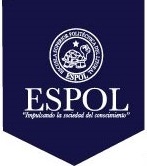 FACULTAD DE CIENCIAS NATURALES Y MATEMÁTICASDEPARTAMENTO DE CIENCIAS QUIMICAS Y AMBIENTALESPRIMERA PARTE: PARTE TEORICA1.- Concepto de Diseño.2.- Concepto de Materia Prima.3.- Concepto de Insumo.4.- Concepto de Suministro.5.- Concepto de Ficha Técnica.6.- Concepto de Inventario.7.- Concepto de Parámetro.8.- Concepto de Lay Out.9.- La ecuaciones de Uyehara-Whatson y de Hichfelder-Bird-Spotz para que se utiliza10.- Qué puntos importantes debe considerar en un diseño hidráulico?11.- Detalle la ecuación de Bernoulli y explique a partir de ésta cómo se calcula la potencia de una bomba.12.- Qué criterios hay que tomar en cuenta en el cálculo de la potencia de una bomba, y en las pérdidas por fricción en tuberías y accesorios?13.- Qué tipos de fuegos existe y cuáles son los extintores adecuados para éstos.14.- Cómo se determina la masa que debe tener un extintor?15.- Por qué se considera al método de máximos y mínimos para una demanda estable o estacional?16.- Qué criterios emplea para seleccionar el material de paredes, techo, piso y puertas de una bodega no fría?17.- Cuáles aspectos son relevantes en el diseño de bodegas no frías?18.- Concepto de Casa de fuerza.19.- Para qué sirve el Método de máximos y mínimos?20.- Cuáles son las limitaciones que impiden que en nuestro país se trabaje con una filosofía JIT?21.- Cuáles son los factores principales que se controlan con el método de máximos y mínimos?22.- Por qué se diferencia áreas de almacenamiento frías de no frías.23.- Explique el significado de CFM / BHP / KVASEGUNDA PARTE: RESOLUCION PROBLEMAS.-NOMBRE:						FECHA: 8 DE DICIEMBRE DEL 20151.- Realizar un diseño global e integral de tipo hidráulico para una planta de procesamiento de plásticos que se desea instalar en un sitio geográfico en el cual no existe agua potable y el agua disponible es únicamente de pozo. La única información disponible que le proporciona el dueño de la empresa , quien tiene una formación muy distinta a la ingeniería química, es la siguiente:* La planta tendrá un consumo de agua total de 50 m3/día, además dispondrá de una batería de duchas y sanitarios para 50 trabajadores que laborarán 10 horas diarias (estimar este consumo).* Se deberá garantizar la provisión de agua permanente y se deberá presentar un plan de contingencia para el caso. Determinar un potencial sitio de almacenamiento de agua, potencia y tipo de bomba sugerida, y demás detalles.2.- Realizar un diseño básico de una bodega de productos químicos; deberá incluir el dimensionamiento básico, tipo de paredes, techos y piso, medio de almacenaje y despacho, rociadores, extractores, luminarias y control básico de Seguridad Industrial. Se dispone de la siguiente información:Año:2015Período: Segundo TérminoMateria: DISEÑO Y OPERACIÓN DE PLANTASProfesor: ING. PABLO TEJADA HINOJOSAEvaluación: Primera Fecha: Diciembre 8 del    2015COMPROMISO DE HONORYo, ………………………………………………………………………………………………………………..…………… al firmar este compromiso, reconozco que el presente examen está diseñado para ser resuelto de manera individual, que puedo usar una calculadora ordinaria para cálculos aritméticos, un lápiz o esferográfico; que solo puedo comunicarme con la persona responsable de la recepción del examen; y, cualquier instrumento de comunicación que hubiere traído, debo apagarlo y depositarlo en la parte anterior del aula, junto con algún otro material que se encuentre acompañándolo.  No debo además, consultar libros, notas, ni apuntes adicionales a las que se entreguen en esta evaluación. Los temas debo desarrollarlos de manera ordenada. Firmo al pie del presente compromiso, como constancia de haber leído y aceptar la declaración anterior."Como estudiante de  ESPOL  me comprometo a combatir la mediocridad y actuar con honestidad, por eso no copio ni dejo copiar".Firma                                                        NÚMERO DE MATRÍCULA:……………….….      PARALELO:…………CódigoDescripciónTrCpCmáxCmínEPresentaciónPQ001Acido Muriatico10120.520Frascos 1 ltPQ002Sosa Anhidra712131152Frascos 1 kgPQ003Desencrustante7202419100Canecas 20 lPQ004Acido acético715181260Canecas 20 lPQ005Acido Sulfúrico71020620Canecas 20 l